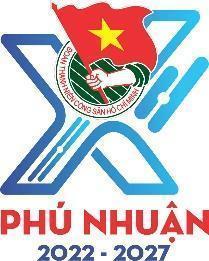 * Ghi chú: Lịch công tác tuần thay cho Thư mời đối với nội bộ cơ quan Quận Đoàn – Nhà Thiếu nhi.- Đề nghị các Ban, khối Quận Đoàn - Nhà Thiếu nhi khi thay đổi hoặc phát sinh lịch hoạt động đã đăng ký cần thông báo cho Văn phòng trước 01 đến 02 ngày để ghi nhận, nắm thông tin. BAN THƯỜNG VỤ QUẬN ĐOÀNNGÀYGIỜNỘI DUNG – THÀNH PHẦNĐỊA ĐIỂMThứ Hai15-87g30- Trao quyết định Bí thư Đoàn Phường 8. (Đ/c Tấn, Như)194 Nguyễn Trọng TuyểnThứ Hai15-807g45- Chào cờ đầu tuần (Toàn thể cán bộ - CNV cơ quan)- Kể chuyện Bác Hồ (Đ/c Yến)Sân cờThứ Hai15-88g30Họp giao ban BTV - BCH cơ quan Quận đoàn (Đ/c P.Thảo, Tấn, Trí, Yến, M.Thảo, Vẹn, Xuân)Phòng BTThứ Hai15-814g00Họp giao ban khối phường (TT/QĐ, MT-ANQP-ĐBDC, cơ sở)Phòng họpThứ Hai15-816g30Lễ phát động và các hoạt động hưởng ứng Chương trình toàn dân tập luyện môn bơi phòng, chống đuối nước trẻ em năm 2022. (Đ/c Trí, An, Cơ sở)CLB TDTT Rạch Miễu.Thứ Ba16-807g45Tham dự Trại Tổng kết Hè Phường 4. (Đ/c Trí)Rạp Xiếc công viên Gia Định – Quận Gò VấpThứ Ba16-88g00Giám sát kết quả thực hiện Nghị quyết 1111/NQ-UBTVQH14 ngày 9/10/2020 về việc sắp xếp đơn vị hành chính và triển khai, tổ chức thực hiện chính sách chính quyền đô thị tại UBND Phường 13. (Đ/c P.Thảo)Phường 13Thứ Ba16-89g30Họp công tác chuẩn bị tổ chức Lễ kỷ niệm 77 năm Ngày Cách mạng Tháng Tám (19/8/1945 - 19/8/2022), Quốc khánh nước Cộng hòa Xã hội Chủ nghĩa Việt Nam (02/9/1945 - 02/9/2022) và trao huy hiệu Đảng đợt 02/9. (Đ/c Tấn)Phòng 1, UBND QuậnThứ Ba16-814g00Trao đổi nội dung với BTC Quận Ủy. (Đ/c P.Thảo, Đ/c Tấn)BTC Quận ủyThứ Ba16-814g00Hội nghị tổng kết 10 năm thực hiện Chỉ thị số 17-CT/TW ngày 28 tháng 8 năm 2012 của Bộ Chính trị. (Đ/c Trí, Yến, Trung P13)Hội trườngQuận Ủy Thứ Tư17-88g00Họp chi bộ Tháng 8. (Đảng viên Chi bộ)Phòng A14Thứ Tư17-814g00Kiểm tra giám sát chuyên đề Phường 2 (Đ/c Tấn, Yến, An, Xuân, Như)UBND P2Thứ Tư17-814g00Họp khoa CTPP CTĐ Thành Phố. (Đ/c Nhật)NTN Thủ ĐứcThứ Tư17-815g30Họp giao ban BGĐ NTN và các khoa. (BGĐ, các khoa NTN)Phòng A14Thứ 518-8Cả ngày- Hội Chữ thập đỏ quận tổ chức tập huấn chuyên đề “Nâng cao nhận thức của cộng đồng về tầm quan trọng của sơ cấp cứu ban đầu và phòng chống đuối nước”. (Đ/c Trí,  An)Long HảiThứ 518-88g00Giám sát kết quả thực hiện Nghị quyết 111/NQ-UBTVQH14 ngày 9/10/2020 về việc sắp xếp đon vị hành chính và triển khai, tổ chức thực hiện chính sách chính quyền đô thị tại Phường 11. (Đ/c Yến)Phường 11Thứ 518-88g00Tham dự Hội nghị tuyên truyền, phổ biến về hoạt động đổi mới sáng tạo trong khu vực công; triển khai ửng dụng hệ thống thông tin địa lý (GIS) cập nhật, quản lý doanh nghiệp, hộ kinh doanh và hỗ trợ quảng bá du lịch trên địa bàn; ứng dụng thanh toán tiền điện EVNHCMC CSKH phục vụ chuyển đổi số tại quận Phú Nhuận. (Đ/c P.Thảo)HT.UBND QuậnThứ 518-813g30Dự điểm cầu trực tuyến Hội nghị cán bộ Đoàn trường học toàn quốc năm học 2021 – 2022. (Đ/c Vẹn)Hội trường Thành ĐoànThứ 518-814g30Sinh hoạt CLB nghi lễ (Khoa CT-PPCT Đội Nhà Thiếu nhi)Sảnh AThứ 518-815g00Hội thi “Tiếng hát chim Họa Mi”. (BGĐ, các Đ/c được phân công)Phòng họp15g30Kiểm tra giám sát chuyên đề “Xây dựng chi Đoàn – chi Hội ngoài nhà nước” tại Đoàn phường 7. (Đ/c Tấn, Yến, An, Như, Xuân)Phường 7Thứ sáu19-8Cả ngàyTập huấn chuyên đề sơ cấp cứu. (Đ/c Trí,  An)Long HảiThứ sáu19-8Cả ngàyTham dự chuyên đề UBND quận tổ chức. (Đ/c P. Thảo)UBND QuậnThứ sáu19-808g00Tham dự họp mặt kỉ niệm 134 năm Ngày sinh của Chủ tịch Tôn Đức Thắng (20/8/18888 – 20/8/2022) và Tổng kết Hội thi vẽ tranh năm 2022 (BGĐ, Đ/c Phát)Bảo tàng Hồ Chí MinhThứ Bảy20-8Cả ngàyTham dự chuyên đề UBND quận tổ chức. (Đ/c P.Thảo)UBND QuậnThứ Bảy20-8Cả ngàyHội trại truyền thống và lễ kết nạp Hội viên mới của UB Hội LHTN VN Phường 1. (Đ/c Tấn, Phát)Bình ThuậnThứ Bảy20-809g00Sinh hoạt CLB nghi lễ (Khoa CT-PPCT Đội Nhà Thiếu nhi)Sảnh AChủ Nhật 21-8Cả ngàyHội trại truyền thống và lễ kết nạp Hội viên mới của UB Hội LHTN VN Phường 1. (Đ/c Tấn, Phát)Bình ThuậnChủ Nhật 21-86g30Lễ phát động “Chung tay bảo vệ môi trường vì một Phú Nhuận Xanh - Sạch - Đẹp”. (Đ/c Tấn, Trí, các Đ/c được phân công)Đường Đặng Văn Sâm, Phường 9Chủ Nhật 21-87g00Các hoạt động hưởng ứng Ngày chiến sĩ Hoa phượng đỏ toàn quốc năm 2022. (BCH CDTN HPĐ và cơ sở)Tại cơ sởChủ Nhật 21-87g30Ngày hội chiến sĩ tình nguyện Hoa phượng đỏ quận Phú Nhuận "Rèn luyện và trường thành" năm 2022. (Đ/c Trí, BCH CDTN HPĐ)Trường THPT Phú Nhuận.Chủ Nhật 21-809g00Kiểm tra giám sát phường 4 (Đ/c Tấn, Yến, An, Xuân, Như)UBND P4Chủ Nhật 21-814g30Sinh hoạt đội ca múa (Khoa Thẩm Mỹ nghệ thuật NTN)Nhà Thiếu nhiChủ Nhật 21-815g00Sinh hoạt CLB kỹ năng, và CLB phụ trách Măng non (Khoa CT-PPCT Đội Nhà Thiếu nhi)Phòng B1/NTN- Đ/c Phát học ĐH: Sáng thứ 2, Cả ngày thứ 3, Chiều Thứ 5 và thứ 6.- Đ/c Châu học ĐH: Thứ 7, Chủ nhật.- Đ/c Nhật học ĐH: Chiều thứ 3, 5, 7.- Đ/c Thanh Thảo học ĐH: Sáng thứ 2, thứ 3, Chiều thứ 6- Đ/c Đại, Châu, Xuân học TCLLTC: Thứ 5, 7.- Đ/c Xuân học Th.S: Tối các ngày trong tuần.